Application to become a Bubbles' World of Play Team Member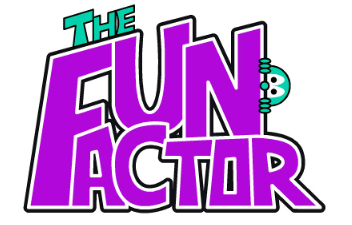 Thank you for reading our job description and what Bubbles' World of Play is all about. We are glad that you want to apply for a position with us. This form is the first step in our recruitment process and is an opportunity for both you and Bubbles World of Play to assess your potential suitability for the role. The form consists of 10 pages and all pages must be completed. This application form can be submitted online, there is a submit button on the last page. If you are unable to complete online then please print the Application and post it to: Bubbles' World of Play, Marine Point, Kings Parade, New Brighton. CH45 2HZ Once you have submitted your application form, we will assess it and if you are successful we will invite you to attend an interview.  All applicants will receive consideration without discrimination of race, colour, gender, age or disability. APPLICATION TO BECOME A FUN FACTOR TEAM MEMBERThank you for your interest in working at The Fun Factor. Please complete the form below so that we can see if you are suitable for the role that you have applied for.  All pages must be completed, then either emailed to recruitment@thefunfactor.co.uk or posted to The Fun Factor, Sefton Meadows, Sefton Lane, Maghull, L31 8BX.Once we have had chance to look at your application form we will assess it to see if we think you will a fantastic team member if so we will invite you for an interview.Please tick the appropriate position.Supervisor/Duty ManagerFront of House Party Host  Kitchen assistant/DishwasherCook/ChefFull NameYour DetailsFull NameDate of Birth  AddressPostcode Email AddressHome Telephone Number and Mobile number  National Insurance Number Are you eligible to work in the UK*?Yes No Do you need a Work Permit to work in the UK*?  Yes No *Under the Asylum and Immigration Act; we are required by law to obtain proof that you are allowed to work in the UK. Have you ever been convicted of a criminal offence*?Yes No If yes please give details below*Appointments with The Fun Factor Ltd are exempt from the provisions of Section 4 (2 and 3) or the rehabilitation of Offenders Act 1974. Applicants must give details of any convictions, even if these have become spent under the provisions of the act. If you are offered employment and have failed to disclose this information, you could be dismissed. Any offer of employment in a position that involves contact with children will be subject to a satisfactory check with the Criminal Records Bureau. Hours Available to WorkFull TimePart TimeSpecific Number of Hours/ Days Can you work Weekends, Evenings and School Holidays? Yes No Can you work overtime if required?Yes No What days and hours are you available/ unavailable to work?Appointments with Gloplay Ltd T/A Bubbles' World of Play are exempt from the provisions of Section 4 (2 and 3) or the rehabilitation of Offenders Act 1974. Applicants must give details of any convictions, even if these have become spent under the provisions of the act. If you are offered employment and have failed to disclose this information, you could be dismissed. Any offer of employment in a position that involves contact with children will be subject to a satisfactory check with the Criminal Records Bureau. Appointments with Gloplay Ltd T/A Bubbles' World of Play are exempt from the provisions of Section 4 (2 and 3) or the rehabilitation of Offenders Act 1974. Applicants must give details of any convictions, even if these have become spent under the provisions of the act. If you are offered employment and have failed to disclose this information, you could be dismissed. Any offer of employment in a position that involves contact with children will be subject to a satisfactory check with the Criminal Records Bureau.Appointments with Gloplay Ltd T/A Bubbles' World of Play are exempt from the provisions of Section 4 (2 and 3) or the rehabilitation of Offenders Act 1974. Applicants must give details of any convictions, even if these have become spent under the provisions of the act. If you are offered employment and have failed to disclose this information, you could be dismissed. Any offer of employment in a position that involves contact with children will be subject to a satisfactory check with the Criminal Records Bureau.Describe yourself and any achievement’s you have accomplished so far?What qualities do you think you have that would make you a good Team Member?What Hobbies do you have and what do you so in your spare time?Your Work HistoryPlease give details of your previous employment, starting with the most recent.EmployerType of BusinessDates From and ToAddressPosition held and DutiesReason for LeavingEmployerType of BusinessDates From and ToAddressPosition held and DutiesReason for LeavingEmployerType of BusinessDates From and ToAddressPosition held and DutiesReason for LeavingYour Education and TrainingPlease give details for previous Education starting with the most recentName of School/College/University and QualificationsName of School/College/University and QualificationsName of School/College/University and QualificationsPlease give details of any training/or qualifications you have that you think would be relevant to this post for example Food Hygiene or First Aid.ReferencesReference 1: NamePositionAddressPostcodeEmailTelephone NumberReference 2: NamePositionAddressPostcodeEmailTelephone NumberReference 3: NamePositionAddressPostcodeEmailTelephone NumberDeclarationI declare that the information given on the application is true and accurate to the best of my knowledge. I understand that any untrue or misleading information will give the employer the right to reject my application, to withdraw any employment offer made or dismiss me from employment if I am already employed. Print Name and Date